BAGIAN KESATUPENDAHULUANNama Kegiatan, Waktu dan Tempat PelaksanaanAnnual International Conference on Islamic Studies (AICIS) XIV Tahun 2014AICIS XIV dilaksanakan pada tanggal 21 s.d 24 November 2014 yang bertempat di Hotel Gran Senyiur Balikpapan Kalimantan Timur.Tema dan SubtemaTema AICIS XIV tahun 2014 di Balikpapan adalah: “Merespon tantangan Masyarakat Multikultural, Konstribusi Kajian Islam Indonesia; Responding the Challenges Multicultural Societies, The Contribution of Indonesian Islamic Studies”.Adapun tema besar tersebut sementara ini dapat diperinci kedalam beberapa sub-tema sebagai berikut:Religion and Science in Multicultural Societies:Health and Medicine: Islamic Heritage for Future;Urban Sufism and Spirituality; Islamic response to Current Social Crises;Discourses of Philosophy in Islamic Studies;Contemporary inter, trans and multidiciplinery Islamic Studies.Islamic Jurisprudence in Resolving Contemporary Problems:Indonesian Fiqh in Resolving Contemporary Problems;Islamic Economics, Finance and Banking; Returning to raison d’etre (Khittah);Gender issues in Multicultural Societies;Industrialization, Labor and Manpower; Islamic Perspective;Contemporary Indonesian Politics and Culture; A Critical Perspective.Nusantara Islamic Civilization; Value, History and Geography:Indonesian and Local Islamic Historiography;Transformation of Islamic Higher Education; Impacts and Prospects ;Turath and Indonesian Islamic Intellectualism;Peace Studies and Conflict Rersolution; Some Indonesian Cases.Multicultural Education in Indonesian; Challenges and Opportunities:Dakwah in Multicultural Societies;Engaged Islamic Learning, Social Media, and ICT Development;Exporting Indonesian Islamic Studies; Strengthening Wasatiyah Islam;Intereligious Relations in Indonesia;Islam and the Responsibility of Public Intellectuals.Rangkaian KegiatanUpacara Pembukaan (opening ceremony)Upacara pembukaan akan dilaksanakan di Hotel Grand Senyiur Balikpapan Kalimantan Timur  dihadiri oleh seluruh peserta AICIS XIV dan para undangan. Kegiatan AICIS XIV akan dibuka oleh Menteri Agama RI dan dimeriahkan dengan pementasan seni dan tari daerah. Pembicara Kunci (keynote speech) Keynote Speech AICIS XIV mengambil topik yaitu Responding the Challanges of Multicultural Societies; The Contribution  of Indonesian Islamic Studies.Keynote Speech akan disampaikan antara lain oleh:Prof. Dr. Nidhal Guessoum (Professor of Astrophysics American University in Sarjah, United Arab Emirates)Prof. Dr. M. Amin Abdullah (UIN Sunan Kalijaga Yogjakarta)Prof. Dr. Azyumardi Azra (Sekolah Pascasarjana UIN Jakarta)Sesi Pleno (plennary session)Dalam ACIS XIV ini akan menggelar 4 (empat) sesi pleno dengan pembicara dari dalam dan luar negeri yang akan mempresentasikan sebanyak 16 makalah :Closing RemarkProf. Dr. Hj. Amany Lubis, MA (UIN Jakarta)Dr. Masdar Hilmy, MA (UIN Sunan Ampel Surabaya)Sesi Pararel (paralel session)Dipresentasikan lebih kurang 160 artikel dari seluruh  makalah (call paper) yang terpilih dari dalam dan luar negeri dengan tema dan subtema sebagai berikut :Forum Pimpinan Perguruan Tinggi Keagamaan Islam (PTKI)Sebagai forum pertemuan seluruh pimpinan Perguruan Tinggi Keagamaan Islam (PTKI)  serta para Direktur Program Pascasarjana (PPs) se-Indonesia yang bertujuan untuk mendiskusikan dan menuangkan gagasan yang terkait dengan pengembangan Perguruan Tinggi Keagamaan Islam (PTKI) di Indonesia.Poster Session Poster session adalah sesi presentasi dalam bentuk poster yang memuat metodologi dan ringkasan hasil penelitian, yang diselenggarakan di ruang terpisah  dengan sesi parallel dan pleno;Poster dan kelengkapannya disiapkan oleh masing-masing peserta meliputi (standing banner ukuran tinggi 160 cm lebar 60 cm termasuk rangka kawat penyangga). Panitia hanya menyiapkan ruang khusus untuk kelancaran kegiatan dimaksud;Peserta poster session adalah dosen/peneliti yang dipilih dari penulis artikel non pemakalah parallel, namun artikelnya dinyatakan layak untuk dipresentasikan dalam AICIS 2014;Contact Person: Bp. M. Salehudin, M.Pd. (08125393426).AICIS Expo (Pameran dan Bazar)Ajang pameran potensi dan karya akademik atau hasil penelitian terbaru dosen dari Perguruan Tinggi Keagamaan Islam (PTKI), dan lembaga pendidikan lainnya serta ajang promosi dan penjualan produk dan jasa perusahaan/lembaga usaha serta   bazar hasil kerajinan, makanan dan produk unggulan lainnya khususnya di wilayah Provinsi Kalimantan Timur.  Pembiayaan kegiatan dimaksud meliputi transportasi, akomodasi, dan konsumsi ditanggung oleh masing-masing lembaga.Pendaftaran AICIS Expo paling lambat tanggal 12 November 2014.Contact Person: Jauhar Arfawi, M.I.Kom (085250323973).Profil dan Kategori PesertaKategori Undangan : Menteri Agama dan mantan Menteri Agama RI;Direktur Jendral dan mantan Direktur Jenderal di lingkungan Kementerian Agama RI;Direktur Pendidikan Tinggi Islam dan mantan Direktur Diktis;Pejabat Eselon I Kementerian Agama RI;Pejabat Eselon II Ditjen Pendidikan Islam Kementerian Agama;Kementerian/Lembaga terkait pusat dan Provinsi Kalimantan Timur;Kedubes negara sahabat kawasan ASEAN;Majelis Ulama Indonesia (MUI) se-Provinsi Kalimantan Timur;Forum Komunikasi antar Umat Beragama (FKUB) Provinsi Kalimantan Timur;Organisasi Sosial Keagamaan se-Provinsi Kalimantan Timur;Tokoh agama dan tokoh masyarakat Kalimantan Timur;Undangan lainnya.Kategori Pimpinan Perguruan Tinggi Keagamaan Islam (PTKI)Rektor UIN, IAIN, Ketua STAIN, dan Ketua STAI;Wakil Rektor/Wakil Ketua I, Wakil Rektor/Wakil Ketua II;Guru Besar Perguruan Tinggi Keamaan Islam Negeri (PTKIN) dan Perguruan Tinggi Agama Islam Swasta (PTKIS);Direktur Pascasarjana PTKIN dan PTKIS se-Indonesia.Kategori PembicaraPembicara Pleno;Pemakalah Parallel;Poster session.Kategori PartisipanDosen, peneliti dan penulis utusan PTKIN/PTKIS dari seluruh Indonesia;Mahasiswa dan alumni pascasarjana di lingkungan PTKIN dan PTKIS;Para peminat dan penggiat kajian studi keislaman.BAGIAN KEDUAKETENTUAN-KETENTUANKetentuan PesertaJumlah dan kuota pesertaDalam rangka menjaga suasana kegiatan yang kondusif, maka dibuat ketentuan jumlah dan kuota peserta ACIS XIV sebagai berikut :Kewajiban dan Hak Peserta Kewajiban Peserta :Melakukan pendaftaran dan Mendaftar ulang (her-registrasi) sesuai dengan ketentuan dan prosedur pendaftaran;Menyerahkan seluruh dokumen yang ditentukan (surat tugas, SPPD, dan lain-lain);Menghadiri seluruh rangkaian kegiatan yang ditetapkan;Hadir minimal 15 menit sebelum acara dimulai;Membayar seluruh pembiayaan sesuai ketentuan yang telah ditetapkan.Hak Peserta :Memperoleh fasilitas dan layanan sesuai ketentuan;Mengikuti seluruh kegiatan sesi pleno dan pararel sesuai minat peserta.Waktu dan Tata Cara Pendaftaran (registrasi)Seluruh calon Peserta (Parallel Session, Poster Session, dan Participant) dapat melakukan pendaftaran secara online melalui laman http://aicis.stain-samarinda.ac.id/registrasi sejak pengumuman ini s.d hari sabtu, 15 Nopember 2014. Her-registrasi peserta/partisipan dan penyelesaian administrasi selambat - lambatnya 1 (satu) jam sebelum acara dimulai di tempat acara (hotel Gran Senyiur).Contact Person: Sugiyono, M.Kom. (081347004726), Sumarno, M.Kom. (08125573116),  Dr. Zurqoni, M.Ag (08164576557).Ketentuan Her-registrasiSeluruh peserta wajib melakukan pendaftaran ulang (heregestrasi) sesuai dengan kategori peserta;Pendaftaran dilakukan di meja (desk) sesuai kategori masing-masing peserta;Menyerahkan dokumen-dokumen yang telah ditentukan sesuai kategori masing-masing peserta,Mengisi formulir pendaftaran dan menyerahkan kembali ke bagian registrasi,Waktu registrasi : Jum’at, 21 November  2014 pukul : 09.00 – 17.30 WITAMengikuti seluruh prosedur pendaftaran. Fasilitas dan Layanan Narasumber (pembicara panel, keynote speech dan moderator) akan mendapatkan biaya transportasi (sesuai ketentuan), akomodasi hotel, seminar kit dan konsumsi selama kegiatan;Khusus pemakalah paralel, pembelian tiket pesawat dari daerah asal ke Balikpapan (PP) akan dilakukan oleh panitia.Contoct Person : Abdul Wahid, S.PdI (081347455919) dan Abdul Kholik, M.Si (081520990066). Rektor/Ketua/Direktur Pascasarjana, Guru Besar, pemakalah kategori Poster Session, Participant dan peserta undangan dari unsur Perguruan Tinggi Keagamaan Islam (PTKI) akan menanggung sendiri biaya transportasi, akomodasi dan komsumsi selama kegiatan berlangsung.Seminar dan Souvenir Kit Seminar kit terdiri dari ID Card, flashdisk, makalah, panduan kegiatan, dan sertifikat peserta. Ketentuan Akomodasi Hotel dan Konsumsi Akomodasi HotelSeluruh peserta (participant dan poster session) agar dapat melakukan booking kamar hotel secara langsung dengan pihak hotel (daftar hotel terlampir).Komsumsi PesertaSeluruh partisipan, pemakalah poster session dan utusan PTKIN atau lembaga lainnya akan menanggung biaya komsumsi selama kegiatan berlangsung;Biaya komsumsi adalah Rp. 750.000,- per orang yang diserahkan langsung ke pihak penyedia jasa/hotel pada saat her-registrasi di pusat kegiatan berlangsung (hotel Gran Senyiur), melalui koordinator masing-masing PTKI, bagi peserta perorangan/partisipan dapat menyerahkan langsung ke pihak  penyedia jasa/hotel dimaksud;Penyedia jasa/hotel hanya melayani komsumsi di tempat acara berlangsung; Distribusi Hotel/Penginapan Peserta kategori participant dan poster session harap melakukan booking kamar hotel secara langsung ke pihak hotel, (daftar dan nomor telp. hotel terlampir).  Ketentuan Transportasi dan MobilitasKetentuan Biaya Transportasi Panitia akan mengganti biaya transportasi pulang dan pergi (return ticket)  hanya bagi para pembicara pleno;Khusus bagi pembicara paralel, pemesanan dan pembelian tiket perjalanan dari daerah asal ke Balikpapan dan sebaliknya dilakukan oleh panitia.Contact Person : Abdul Wahid, M.Pd (081347455919); dan Abdul Kholik, M.Si (081520990066)Rombongan pimpinan PTKIN/PTKIS (Rektor, Ketua, Warek, Waket dan Guru Besar), Poster Presentation dan participant ditanggung oleh masing-masing PTKIN/PTKIS atau lembaga yang mengutusnya.Ketentuan Antar Jemput Panitia menyediakan information desk di bandara Sultan Aji Muhammad Sulaiman Sepinggan di Balikpapan;Panitia menyediakan antar jemput untuk Menteri, Pejabat eselon I, Tamu Undangan dan pembicara pleno, dari Bandara ke Hotel Gran Senyiur;Panitia memberikan bantuan informasi dan guiding bagi rombongan pimpinan PTKIN/PTKIS, pemakalah pararel dan partisipan di sentra kedatangan bandara Sultan Aji Muhammad Sulaiman Sepinggan di Balikpapan.Contact Person: H. Shafa, M.Pd (085391526746) dan M. Iwan Abdi, M.SI (082250443566)Ketentuan Konsumsi City TourUntuk mengenalkan potensi wisata di Balikpapan serta dalam rangka meningkatkan kebersamaan dan silaturahmi antar peserta AICIS XIV, panitia akan mengadakan CITY TOUR sebagai berikut :PAKET 1 Lokasi City Tour: Breeding CrocodileWaktu tempuh: 45 menit perjalanan dari pusat acaraPaket 2 :Lokasi City Tour: Lamaru BeachWaktu tempuh: 35 Menit dari pusat acaraDAFTAR DAN ALAMAT HOTEL(Terlampir)ALAMAT SEKRETARIAT JakartaDirektorat Pendidikan Tinggi IslamDirektorat Jenderal Pendidikan Islam Kementerian Agama RIJl. Lapangan Banteng Barat 3-4 Jakarta PusatTelp. 021-3812344 Fax. 021-34833981Homepage :www.ditpertais.netSamarindaSTAIN SamarindaJl. KH Abul Hasan No. 03 SamarindaHomepage : www.stain-samarinda.ac.idEmail : aicis2014@stain-samarinda.ac.idContact PersonBp. Mustakim. Hp. 081314161567Bp. Dr. Zurqoni, M.Ag Hp. 08164574557LAMPIRANDAFTAR DAN ALAMAT HOTEL BERDASARKAN JARAK DARI BANDARA SULTAN AJI MUHAMMAD SULAIMAN SEPINGGAN DAN PUSAT KEGIATAN AICIS XIV DI BALIKPAPANNoPLENOTOPIKNARASUMBERMODERATORRUANG1Sesi 1Religion and Science in Multicultural SocietiesProf. Dr. James William Ife (Australia)Mohammad Ghaly (Teleconference); (IBE Qatar)Dr. Syafa’atun al Mirzanah (UIN Sunan Kalijaga Yogyakarta)Prof. Dr. Lily Suraya (UIN Jakarta)Ballroom 1 dan 22Sesi 2Islamic Jurisprudence in Resolving Contemporary ProblemsProf. Dr. Iik Arifin Mansurnoor (Professor Emeritus Brunai Darussalam)Prof. Dr. Usamah Al Abd. (Al-Azhar University Mesir)Prof. Dr. Noor Haidi Hasan (UIN Sunan Kalijaga Yogyakarta)Prof. Dr. Hj. Siti Muriah (IAIN Samarinda)Prof. Dr. Hamdan Juhainis (UIN Makassar)Ballroom 1 dan 23.Sesi 3Nusantara Islamic Civilization; Value, History and GeographyProf. Martin van Bruinessen (Utrecht University Holand)Prof. Anne K. Rasmussen (William & Mary England)Prof. Dr. M. Sirozy (UIN Raden Fatah Palembang)Dr. Kevin Fogg (Teleconference), Oxford University LondonDr. Mudjiburrahman (IAIN Banjarmasin)4Sesi 4Multicultural Education in Indonesia: Challanges and Opportunities Dr. Majdi Hasan Ibrahim (Rabat, Maroko)Prof. Janet MC Intryre (Flinders University South Australia)Prof. Dr. Andi Faisal Bakti (Fak. Dakwah UIN Jakarta)Prof. Hal Lawson, (Teleconference), USA.Dr. Raihani (UIN Suska Riau)Ballroom 1 dan 2NoPararelSub TemaMakalah (Call Paper)ModeratorRuang1Pararel  1Religion and Science in Multicultural SocietiesHealth and Medicine: Islamic Heritage for Future;Urban Sufism and Spirituality; Islamic response to Current Social Crises;2Pararel 2Religion and Science in Multicultural SocietiesDiscourses of Philosophy in Sialmic Studies;Contemporary inter, trans and multidiciplinery Islamic Studies.3Pararel 3Islamic Jurisfrudence in Resolving Contemporary ProblemsIndonesian Fiqh in Resolving Contemporary Problems;Islamic Economics, Finance and Banking; Returning to raison d’etre (Khittah);Gender issues in Multicultural Societies;4Pararel 4Islamic Jurisfrudence in Resolving Contemporary ProblemsIndustrialization, Labor and Manpower; Islamic Perspective;Contemporary Indonesian Politics and Culture; A Critical Perspective5Pararel 5Nusantara Islamic Civilization; Value, History and GeagrhaphyIndonesian and Local Islamic Historiography;Transformation of Islamic Higher Education; Impacts and Prospects6Pararel 6Nusantara Islamic Civilization; Value, History and GeagrhaphyTurath and Indonesian Islamic Intellectualism;Peace Studies and Conflict Rersolution; Some Indonesian Cases.7Pararel 7Multicultural Education in Indonesia; Challenges and OpportunitiesDakwah in Multicultural Societies;Engaged Islamic Learning, Social Media, and ICT Development 8Pararel 8Multicultural Education in Indonesia; Challenges and OpportunitiesExporting Indonesian Islamic Studies; Strengthening Wasatiyah Islam;Intereligious Relations in Indonesia;Islam and the Responsibility of Public Intellectuals.KATEGORIASAL PESERTAASAL PESERTAJUMLAHUndangan1.Kedutaan Besar Negara Asia Tenggara6Undangan2.Kementerian dan Lembaga Non Kementerian5Undangan3.DPR (Komisi VIII dan XI)2Undangan4.DPRD Provinsi Kalimantan Timur4Undangan5.Kementerian Agama :152UndanganPejabat Eselon I Kemenag7UndanganPejabat Eselon II (Pendis)5UndanganPejabat Eselon III (Pendis)15UndanganMantan Menteri Agama5UndanganMantan Pejabat Eselon I5UndanganPanitia Pengarah/SC15UndanganPanitia Pelaksana/OC (Pusat & Daerah)100Undangan6.Lembaga/ Organisasi Propinsi Kalimantan Timur150Pimpinan PTKIN7.Unsur Pimpinan PTKIN367Pimpinan PTKINRektor/Ketua56Pimpinan PTKINWakil Rektor/Wakil Ketua I & II112Pimpinan PTKINDirektur Pascasarjana18Pimpinan PTKINGuru Besar168Pimpinan PTKINKopertais13Pimpinan PTKIS8.Unsur Pimpinan PTKIS70Pimpinan PTKISRektor/Ketua25Pimpinan PTKISDirektur Pascasarjana15Pimpinan PTKISGuru Besar30Narasumber9.Unsur Nara Sumber395NarasumberKeynote Speaker4NarasumberPembicara Pleno (Plannery Session)16NarasumberPemakalah Pararel (ParallelSession)160NarasumberPoster Session200NarasumberModerator Pleno dan Paralel15JUMLAH1.151PartisipanDosen, peneliti dan penulis utusan PTKI dari seluruh Indonesia;Dosen, peneliti dan penulis utusan PTKI dari seluruh Indonesia;250PartisipanMahasiswa dan alumni pascasarjana di lingkungan PTKI;Mahasiswa dan alumni pascasarjana di lingkungan PTKI;100PartisipanPara peminat dan penggiat  kajian ke-Islaman.Para peminat dan penggiat  kajian ke-Islaman.100JUMLAHJUMLAHJUMLAH1.601Nama Official Hotel Kategori TamuKapasitas Hotel Gran SenyiurKhusus Undangan, Pembicara Pleno, Rektor/ Ketua PTKI, Direktur Pascasarjana, Panitia ACIS Pusat, Guru Besar, dan Moderator+/-  300 tamuHotel  Mega LestariKhusus Pemakalah Pararel+/- 200 tamuHotel Gran Tiga Mustika Partisipan : Warek I/Waka I dan Poster Session+/- 200 tamu Hotel  IbisPartisipan : Warek II dan Waka II dan Poster Session +/- 120 tamuKegiatanKategoriTempatWaktuKeteranganUpacara Pembukaan Undangan, VVIP dan VIP Balroom Hotel Gran Senyiur18.30 – 19.30 WIB Tamu VVIP dan VIP transit sekaligus makan malam Upacara Pembukaan Peserta ACIS dan Undangan Balroom Hotel Gran Senyiur18.00 – 19.30 WIBSeluruh peserta Makan Pagi (breakfast) Peserta ACIS Hotel Masing-masing06.00 – 07.30 WIB Seluruh peserta makan sesuai fasilitas masing-masing hotelMakan Siang (lunch)Peserta ACISBalroom Hotel Gran SenyiurSesuai rundown acaraPenyedia jasa menyediakan makan siang untuk seluruh pesertaMakan Malam (Dinner)Peserta ACISBalroom Hotel Gran Senyiur18.00 – 19.00 WIBPenyedia jasa menyediakan makan malam untuk seluruh pesertaCoffebreakPeserta ACISMenyesuaikan Venue AcaraSesuai rundown acaraPenyedia jasa menyediakan coffebreak untuk seluruh peserta ACISNO.NAMA HOTELALAMATLOKASIPHOTO1.Hotel Gran SenyiurJl. A.R.S Mohammad 7 Balikpapan, Telp. 0542-820211; 0541-82022Posisi hotel dari bandara Sepinggan Balikpapan ± 11.3 KM (jarak tempuh ± 20 menit)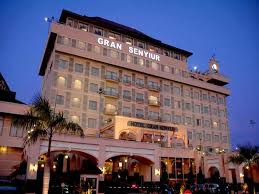 2.Hotel Grand Tiga Mustika ****Jl.Ars.Muhammad No.51, Balikpapan, Kalimantan Timur, Telp. 0542-733 788, Fax. 0542-733788Posisi hotel dari bandara Sepinggan Balikpapan ± 11.3 KM (jarak tempuh ± 20 menit) dan dari tempat acara ± 20 M (jarak tempuh ± 2 menit jalan kaki)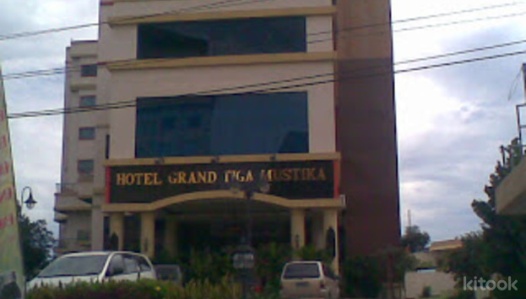 3.Hotel Ibis*** Jl. Brigjen Ery Suparjan No.2, Balikpapan, Kalimantan Timur 76112, IndonesiaTelp.0542 820821Posisi hotel dari bandara Sepinggan Balikpapan ± 5 KM (jarak tempuh ± 20 menit) dan dari tempat acara ± 30 M (jarak tempuh ± 5 menit) Belakang Hotel Bumi Senyiur tempat acara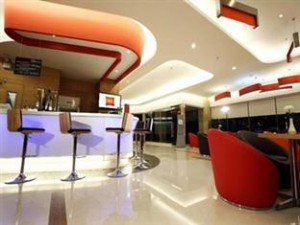 4.Hotel Novotel ****Jl. Ery Supardjan Rt.31 BalikpapanTelp: 0542-733111Posisi hotel dari bandara Sepinggan Balikpapan ± 5 KM (jarak tempuh ±20 menit) dan dari tempat acara ± 30 M (jarak tempuh ± 5 menit) Belakang Hotel Bumi Senyiur tempat acara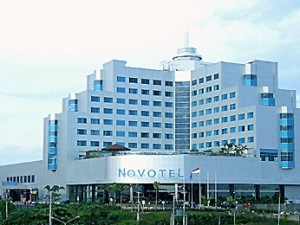 5.Hotel Mega Lestari (Melati)Jl. ARS. Muhammad No. 32 Klandasan, Kalimantan TimurTelp. 0542-424762Posisi hotel dari bandara Sepinggan Sepinggan Balikpapan ± 9.2 KM (jarak tempuh ± 20 menit) dan dari tempat acara ± 450 M (jarak tempuh ± 8 menit jalan kaki)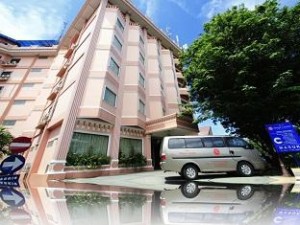 6.Pasific Hotel** Jl. Jend. A. Yani RT.44 No.33 Balikpapan, Telp: 0542-750888Posisi hotel dari bandara Sepinggan Balikpapan ± 5 KM (jarak tempuh ± 20 menit) dan dari tempat acara ± 400 M (jarak tempuh ± 15 menit) Belakang Hotel Bumi Senyiur tempat acara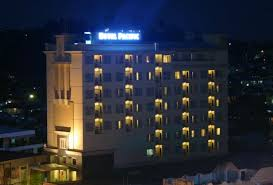 7.Hotel Benakutai ***Jl. Jend. A. Yani No. 38 BalikpapanTelp. 1542-421178Posisi hotel dari bandara Sepinggan Balikpapan± 5 KM (jarak tempuh ± 20 menit) dan dari tempat acara ± 400 M (jarak tempuh ± 5 menit) 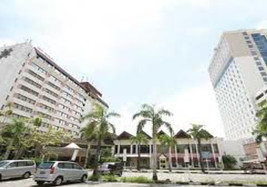 8.Adika Bahtera Hotel*** Jl. Jend. Sudirman RT.05 No.02 BalikpapanTelp: 0542-738000Posisi hotel dari bandara Sepinggan Balikpapan ± 2 KM (jarak tempuh ± 15 menit) dan dari tempat acara ± 3 KM (jarak tempuh ± 20 menit)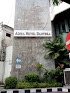 9.Hotel Gajah Mada (Melati)Jalan Jenderal Sudirman No. 328, Balikpapan, Kalimantan Timur 76113, IndonesiaTelp.: 0542-734634Posisi hotel dari bandara Sepinggan Balikpapan ± 6 KM (jarak tempuh ± 25 menit) dan dari tempat acara ± 500 M (jarak tempuh ± 10 menit jalan kaki)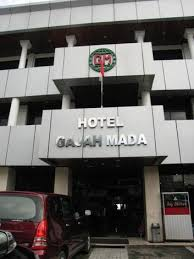 10.Swiss Bell Hotel*** jl. Jend. Sudirman, Sudirman Square, BalikpapanTelp : 0542-746180Posisi hotel dari bandara Sepinggan Balikpapan ± 2 KM (jarak tempuh ± 15 menit) dan dari tempat acara ± 3 KM (jarak tempuh ± 20 menit)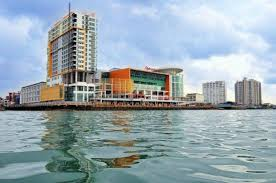 11.Nuansa Indah Hotel Jl. Jend. Sudirman RT.12 No.01 BalikpapanTelp: 0542-418555 Posisi hotel dari bandara Sepinggan Balikpapan ± 2 KM (jarak tempuh ± 15 menit) dan dari tempat acara ± 3 KM (jarak tempuh ± 20 menit)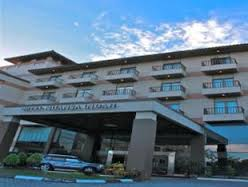 12.Hotel Grand Jatra****Jl. Jend. Sudirman Super Block BalikpapanTelp: 0542-7213888Posisi hotel dari bandara Sepinggan Balikpapan ± 2 KM (jarak tempuh ± 15 menit) dan dari tempat acara ± 3 KM (jarak tempuh ± 20 menit)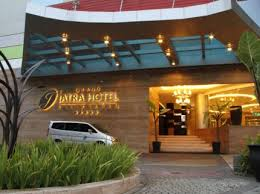 13.Sepinggan Hotel Jl. Marsma R. Iswahyudi RT.07 No.60 BalikpapanTelp : 0542-761225Posisi hotel dari bandara Sepinggan Balikpapan ± 500 M (jarak tempuh ± 10 menit) dan dari tempat acara ± 5 KM (jarak tempuh ± 30  menit)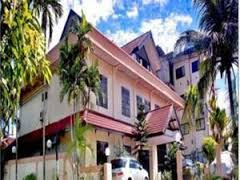 14.City Hotel* Jl. Jend. Sudirman RT.23 No.45 Balikpapan, Telp : 0542-396175Posisi hotel dari bandara Sepinggan Balikpapan ± 2 KM (jarak tempuh ± 15 menit) dan dari tempat acara ± 3 KM (jarak tempuh ± 20 menit)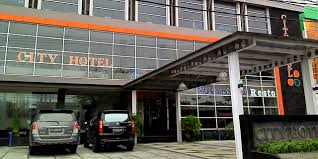 15.Aston Balikpapan Hotel & Residence*** Jl.Jendral Sudirman No.7, BalikpapanTelp : 0542 -733999Posisi hotel dari bandara Sepinggan Balikpapan ± 6 KM (jarak tempuh ± 25 menit) dan dari tempat acara ± 1 KM (jarak tempuh ± 10 menit)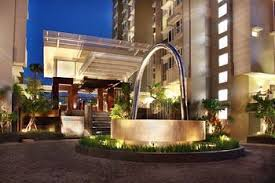 16.Hotel Buana Lestari (Melati)Jalan Jend. Sudirman No. 418 Komp. Pasar Baru, Kel. Klandasan Ilir, Kec.Balikpapan Selatan 76113 Telp. 0542-737175, Fax. 0542-735596 Posisi hotel dari bandara Sepinggan Balikpapan ± 6 KM (jarak tempuh ± 25 menit) dan dari tempat acara ± 1 KM (jarak tempuh ± 10 menit)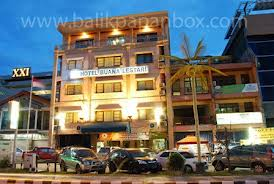 17.Hotel Budiman (Melati)Jalan Jend. A. Yani No. 34, Kel. Klandasan Ilir, Kec. Balikpapan Selatan 76112. Telp. 0542-736030, Fax. 0542-442000 Posisi hotel dari bandara Sepinggan Balikpapan ± 5 KM (jarak tempuh ± 20 menit) dan dari tempat acara ± 400 M (jarak tempuh ± 15 menit) Belakang Hotel Bumi Senyiur tempat acara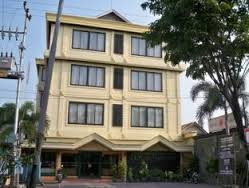 18.Hotel Yayang (Syari’ah/Melati)Jalan Marsma R.Iswahyudi RT. 28/10 No. 8, Kel.Sepinggan Kec. Balikpapan Selatan, Telp. 0542-761089 Fax. 0542-772180 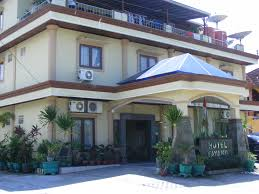 19.Hotel Mega Buana (Melati)Jalan Jend. Sudirman Blok A-12, Kel. Klandasan Ulu, Kec. Balikpapan Selatan 76112, Telp. 0542-7203351, Fax. 0542-739064 Posisi hotel dari bandara Sepinggan Balikpapan ± 6 KM (jarak tempuh ± 25 menit) dan dari tempat acara ± 1 KM (jarak tempuh ± 10 menit)20.Hotel Sinar Lumayan (Melati)Jalan A. Yani RT. 05 No.49, Kel. Mekarsari Telp. 0542-736092,Kec. Balikpapan Tengah 76122Posisi hotel dari bandara Sepinggan Balikpapan ± 5 KM (jarak tempuh ± 20 menit) dan dari tempat acara ± 400 M (jarak tempuh ± 15 menit) Belakang Hotel Bumi Senyiur tempat acara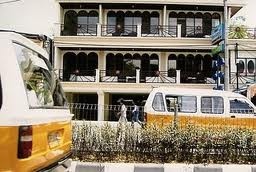 